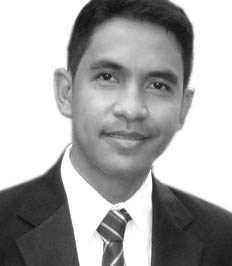 NATHANIEL INTERIOR DESIGNER.POSITION APPLIED FOR:  INTERIOR DESIGNERSUMMARY OF QUALIFICATIONSHas extensive experience in Interior designing of Commercial and Residential facilities, Architectural detailing works, Auto Cad working drawings, Preparation of perspective.With Excellent skills in Water Color & Yoken Color  rendering, freehand Perspective, 3D MAX 2009 Vray renderingPossess good creativity in designing, visualization, and space planning.Capable of working under pressure, delivering projects on time.Capable of bringing design visualization into reality. Identifying and defining client need, Showing effective presentation boards.EDUCATIONCOLLEGE	 FAR EASTERN UNIVERSITY (FEU)		     	BACHELOR OF SCIENCE IN ARCHITECTURE                                                 1993 – 1998HIGH SCHOOL       ARELLANO UNIVERSITY                                                 1990 – 1993	ELEMENTARY	ILAYA BARANGKA ELEMENTARY SCHOOL			1983 – 1988SPECIAL SKILLSDesigning of interior and exterior .Excellent in space planning, free hand sketching, Interior and Architectural detailing works, AutoCAD working drawings, Water color rendering, 3dsmax modeling and rendering, Selection of fabrics and furniture, Selection of exterior and interior finishes.MAKSQUARE Interiors AIRPORT ROAD DUBAI SEPTEMBER 2007- MAY 2012JOB DESCRIPTIONArchitecture and interior design  3d max rendering Space planningWorking drawingsSite supervisionPROJECTS under MaksquareSHARJAH VILLA March 2012 Renovation and interior design of villa.GHIZLAN  February 2012  Proposed boutique.TEJPAL India April 2012    Proposed interior design.ABDULLAH AL OWAIS Sharjah January 2012.MOHAMMED VILLA Sharjah December 2011  Interior design     ABDUL AZIZ VILLA Sharjah November 2011.IMPULSE October 2011 Oudmetha Gaming center.SHAHUL July 2011 Sharjah Office interior design.HUSSEIN VILLA India June 2011 Proposed Architecture and Interior design of villa.UNIVERSAL LUBRICANT Sharjah June 2011 A proposed building.FILI KIOSK Sharjah May 2011 SALAM VILLA India February 2011 Interior design of villa.A- VILLA Sharjah Interior design of villa.PERSIAN CARPET November 2010 A proposed commercial store in Dubai mall.FATIMAS BEDROOM India September 2010.KHALAF VILLA Sharjah November 2010.KALBAN BATHROOM March 2010 bathroom design.WELLFIT Alqusais February 2010.AMT OFFICE December 2009.F-RESIDENCE July 2009. Design presentation.MECIT LIBRARY Oman November 2009 Office interior design.OCC LOUNGE August 2009 Design presentation.SHAMSI VILLA January 2008 Interior design of villa.DUBAI METRO September 2008.MIS August 2008 Office interior design.B-22 JUMEIRAH July 2008 Interior design.FILI CAFÉ Mankhool July 2008.Restaurant design.ADNAN VILLA Jumeirah June 2008 Exterior concept design.NOVOTEL March 2008 3d presentation.SALAH MOSQUE February 2008 3d presentation.SY-ISLAND February 2008 Interior design consultation.STAY BRIDGE January 2008 Interior design consultation.MOHAMMED August 2007 Exterior renovation.CAFETERIA November 2007.HALCROW CONSULTING ENGINEERS AND ARCHITECTSPO BOX 19923 Doha, State of Qatar, EDUCATION CITY B P 8A Engineering building Doha State of Qatar July, 2004JOB DESCRIPTIONArchitectural detailing works.LOCAL EMPLOYMENT (Philippines)CADD AND SITE SUPERVISION 2000 – 2002CJT BUILDERS CORPORATIONINTERIOR DESIGN CONSULTANTPrepares Interior Working drawing.Prepares study schemes and plans.Prepares Free Hand Perspective Drawing.Prepares 3D Drawing using 3D Studio Max.Bengzon Law Firm Design and Planning (Ayala  avenue)4 Storey Body Fitness Clinic Design (Santolan  Road	 FREELANCE DRAFTING AND CADD 1995 – 2000MANALAD ARCHITECTS AND INTERIORUnit 3 FV Town Homes, # 24 GSIS ST, Rosario Pasig City.JOB DESCRIPTIONPrepares Architectural Detail using AUTOCADD R14Prepares Drawing Perspectives using colored pencil, Air brush and water color rendering.Prepares Perspectives rendering using 3DMAX AND 3DSTUDIO VIZ.4 Storey Residential housing Design and Planning.PERSONAL ACHIEVEMENTS 	1st PLACE MARIWASA (TILES) INTERIOR DESIGN CONTEST	 2nd PLACE ON THE SPOT PAINTING CONTEST, Luneta Park,           Manila, Philippines.PERSONAL DATA.E-MAIL         :  Nathaniel.154547@2freemail.com AGE	       :  37	STATUS	       :  Married